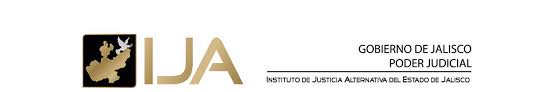 REQUISITOS DECAMBIO DE DOMICILIO DEL CENTRO PÚBLICO O PRIVADOEl Instituto de Justicia Alternativa del Estado de Jalisco ofrece el servicio de ACREDITACIÓN para prestar el servicio a Centros Públicos o Privados, de conformidad con los artículos 16 que establece la Ley, a las instituciones públicas y personas jurídicas que reúnan los requisitos establecidos en los artículos 35, 36, 43, 44 y 45 del Reglamento de Acreditación, Certificación y Evaluación; por lo que un Centro puede cambiar el domicilio en donde presta el servicio, cuyos requisitos se relacionan a continuación:l. Formular y presentar solicitud por escrito dirigida al Director General, en la que se detallen los motivos por los que desea hacer cambio de domicilio y se identifique el domicilio en el cual se prestará el servicio; así como el correo electrónico y número telefónico en los que autorice expresamente recibir notificaciones correspondientes al procedimiento el cambio de domicilio;II. Original y copia para cotejo de la licencia municipal vigente de giro compatible con la prestación del servicio, solo en caso de Centros Privados;III. Copia y original para cotejo, del comprobante de domicilio de las instalaciones en donde se ofrece el Servicio de Métodos Alternos (vigencia máxima de 2 meses a la fecha de su presentación ante el IJA).NOTA:Para iniciar el trámite de cambio de domicilio deberá de estar vigente el centro acreditado o que esté realizando simultáneamente el trámite de refrendo de acreditación.Las copias que se presenten deberán de ser legibles.Recepción de documentos escaneados en el whatsapp del celular 3312461789